JELOVNIK Šk.god. 2021. / 2022. – Vabriga                          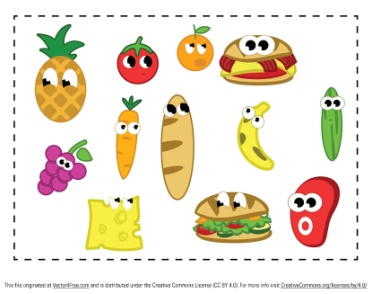 MARENDA = 6kn (mliječni obrok)                                 Napomena: ovaj je jelovnik podložan promjenama iz objektivnih razloga!                                                         Dobar tek!                                                                                  PONEDJELJAKUTORAKSRIJEDAČETVRTAKPETAKTJEDANSENDVIČ: ŠUNKA – SIR (salata)ČAJVOĆEGRIZKLIPIĆČAJVOĆENAMAZ: NUTELLA MLIJEKO VOĆEKUKURUZNE PAHULJICE SA MLIJEKOMBANANANAMAZ: TUNAJOGURT  S PROBIOTIKOMVOĆE    I.NAMAZ: MASLAC I MARMELADAMLIJEKO VOĆEGRIZKLIPIĆČAJVOĆENAMAZ: TOPLJENI SIR/ SIRNI NAMAZKAKAOVOĆE ČOKOlADNE PAHULJICE SA MLIJEKOMBANANA KRUH U JAJIMA /MOTANICEJOGURT S PROBIOTIKOMVOĆE    II.